Navodilo za TJA 9.ab - SRE 15. 4. Upam, da si včeraj brez težav povezal besede in razlage. Če si za kakšno rešitev v dvomih, preveri pri sošolcu ali pa se mi oglasi po mailu Ker sem prepričana, da tako vajo naravnost obožuješ, imam danes še eno na podoben način …V zvezek napiši nov datum –  15. 4. Prepiši / natisni spodnjo tabelo in poišči pare beseda-definicija.Reši nalogo U 102+103/9. V zvezek lahko zapišeš samo rešitve, ni treba celih stavkov.Reši DZ 110+111/2ab.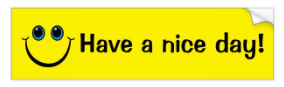 